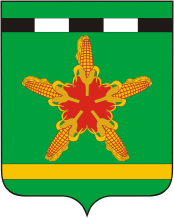 АДМИНИСТРАЦИЯ ОТРАДО-КУБАНСКОГО СЕЛЬСКОГО ПОСЕЛЕНИЯ ГУЛЬКЕВИЧСКОГО РАЙОНАП О С Т А Н О В Л Е Н И Еот 05.06.2020                                                                                                 № 26                                                                                                   с. Отрадо-КубанскоеОб актуализации «Схемы теплоснабженияОтрадо-Кубанского сельского поселения                                                      Гулькевичского района до 2030 года» на 2021 год         В целях реализации Федерального закона от 27 июля 2010 года                      № 190-ФЗ  «О теплоснабжении», в соответствии со статьёй  28 Федерального закона от  6 октября  2003 года  № 131-ФЗ «Об общих принципах организации местного самоуправления в Российской Федерации», руководствуясь постановлением Правительства Российской Федерации от 22 февраля                 2012  года № 154 «О требованиях к схемам теплоснабжения, порядку их разработки и утверждения», уставом Отрадо-Кубанского сельского поселения Гулькевичского района  п о с т а н о в л я ю:         1. Провести актуализацию «Схемы теплоснабжения  Отрадо-Кубанского  сельского поселения Гулькевичского района до 2030 года»  на  2021 год.         2. Уведомить всех заинтересованных лиц об актуализации «Схемы теплоснабжения  Отрадо-Кубанского сельского поселения Гулькевичского района до 2030 года»  на  2021 год (прилагается).         3. Обнародовать настоящее постановление путем доведения до всеобщего сведения граждан, проживающих на территории Отрадо-Кубанского сельского поселения Гулькевичского района, посредством размещения его в специально установленных местах, согласно постановления администрации Отрадо-Кубанского сельского поселения Гулькевичского района от 26 декабря 2012 года № 124 «Об установлении специальных мест для обнародования муниципальных правовых актов органов местного  самоуправления Отрадо-Кубанского сельского поселения Гулькевичского района» и разместить на официальном сайте Отрадо-Кубанского сельского поселения Гулькевичского района.           4. Контроль за выполнением настоящего постановления оставляю за собой.           5. Постановление вступает в силу со дня его официального обнародования.Глава  Отрадо-Кубанского сельского поселенияГулькевичского района                                                                      А.А. Харланов2ЛИСТ СОГЛАСОВАНИЯпроекта постановления администрации  Отрадо-Кубанского  сельского поселения Гулькевичского района от _____________________ № _____«Об актуализации «Схемы теплоснабжения   Отрадо-Кубанского  сельского поселения  Гулькевичского района до 2030 года» на 2021 год»Проект согласован:Главный  специалист администрацииОтрадо-Кубанского  сельского поселения              Гулькевичского района                                                                     О.С. ГоровцоваСпециалист I категории администрацииОтрадо-Кубанского  сельского поселения              Гулькевичского района                                                                      О.А. ЕвтешинаЗАЯВКАК ПОСТАНОВЛЕНИЮ________________ 		_______________________ 		 _________        подпись				    Ф.И.О.				      дата ________________________________ 			____________________       Ф.И.О. составителя проекта 					телефонОтступ